多言語指さしボードの使い方						　	 　　　　全言語共通 避難所などで外国人対応をされる方へ　避難所で、日本語が苦手な外国人と最低限の意思疎通を図るための指差しボードの使い方を説明します。ボードは、このボードの裏面を含めて３種類あります。また、自治体国際化協会が別途提供している多言語の『避難者登録カード』も一緒に使用しますので、以下４種類をご用意ください。□ ボード１　『言語の確認』（このボードの裏面）	□ ボード３　『被災外国人用』□ ボード２　『避難所スタッフ用』			□ 同時に使用　『避難者登録カード』ボードの使い方 はじめに ボード１『言語の確認』を外国人に見せ、「日本語がわかるか」を確認します。日本語が分からない場合に、「どの言語がわかるか」を確認します。【外国人が分かる言語が言語リストにない場合】翻訳アプリを活用するか、避難所運営責任者から自治体や国際交流協会などに連絡してもらい、通訳や翻訳の対応について確認してもらってください。 つぎに ボード２『避難所スタッフ用』を使って、外国人の意思を確認します。ボード2『避難所スタッフ用』の「❸何か困っていることはありますか？」、「❹欲しいものはありますか？」の質問に対する答えは、ボード３『被災外国人用』を使って外国人に指差してもらいます。【外国人に持病がある場合や、外国人の体調が悪い場合】ボード2『避難所スタッフ用』の「❺避難者登録カードに記入してください」を指差して、『避難者登録カード』の裏面にある、体調や持病などの欄に記入してもらってください。【外国人に食べられないものがある場合】 ボード2『避難所スタッフ用』の「❺避難者登録カードに記入してください」を指差して、『避難者登録カード』の裏面にある、食べられないものの項目にチェックをしてもらってください。※『避難者登録カード』は、言語リストの①～⑭の言語に対応しています。同カードにチェックしてもらった内容は、避難所運営責任者に引き継いでください。便利なアプリの紹介すべてのアプリは、ＱＲコードから無料でダウンロードできます。利用も無料です。多言語指さしボード｜発行：（一財）自治体国際化協会１. 言語の確認						　	 　　	　　　 　全言語共通 は わかりますか？			 はい / YES 		 いいえ / NO 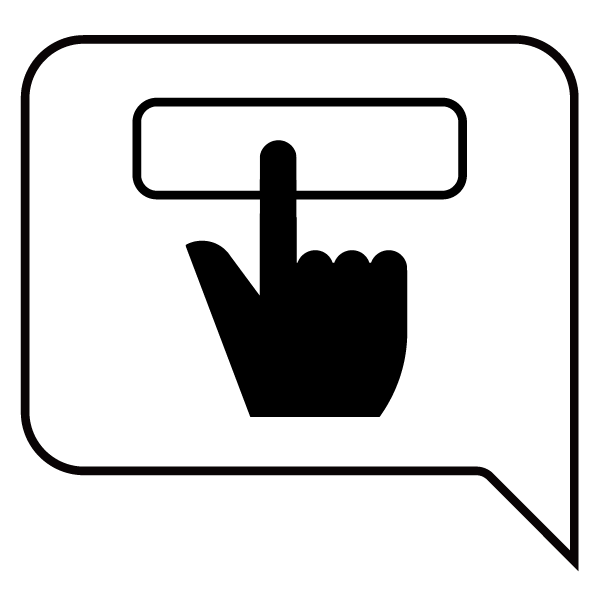 					が わかりますか？多言語指さしボード｜発行：（一財）自治体国際化協会２. 避難所スタッフ用｜表面			　　　　　　　　 　英語、中国語（簡体/繁体）、韓国語、タガログ語 ❶ アプリを っていますか？			 はい / YES 		 いいえ / NO 						　　　　↓アプリ（）多言語指さしボード｜発行：（一財）自治体国際化協会２. 避難所スタッフ用｜裏面			　　　　　　　　　英語、中国語（簡体/繁体）、韓国語、タガログ語  多言語指さしボード｜発行：（一財）自治体国際化協会３. 被災外国人用｜表面			　　　　　　　　　英語、中国語（簡体/繁体）、韓国語、タガログ語 多言語指さしボード｜発行：（一財）自治体国際化協会３. 被災外国人用｜裏面			　　　　　　　　　英語、中国語（簡体/繁体）、韓国語、タガログ語 しいものリスト（ / 0YEN）①List of items that I need (Free of charge).　②所需物品清单（免费）　③想要的物品清單（免費）④필요한 물품 목록 (무료)　⑤Listahan ng mga nais na bagay (Libre).多言語指さしボード｜発行：（一財）自治体国際化協会音声翻訳アプリ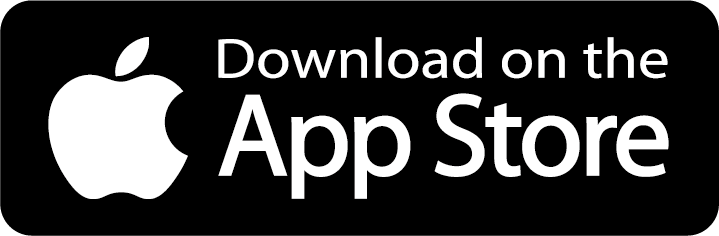 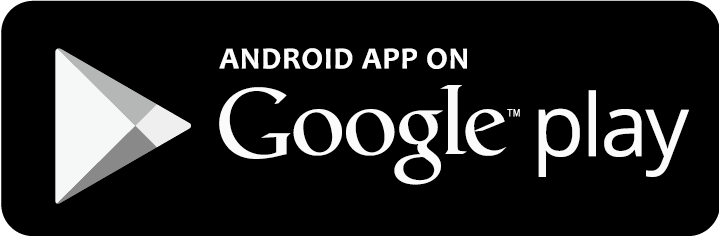 参考アプリ＜Voice Tra＞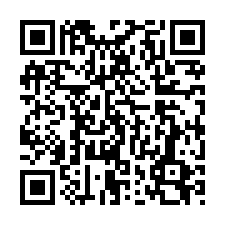 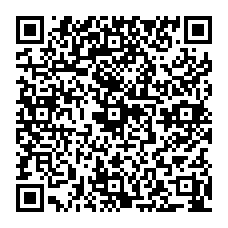 ＜Safety Tips＞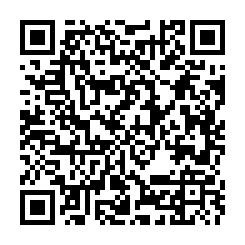 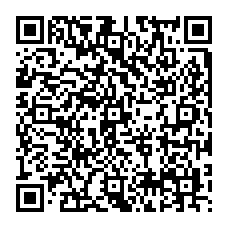 話しかけると翻訳してくれるアプリ（日本語⇄外国語）災害、外国人受け入れ可能な医療機関、交通等の多言語情報アプリ＜Google翻訳＞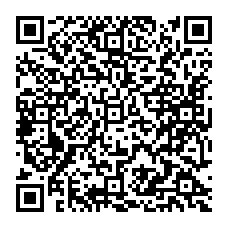 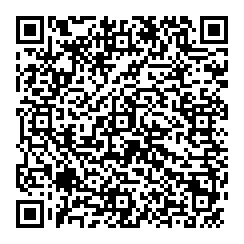 ＜NHK WORLD-JAPAN＞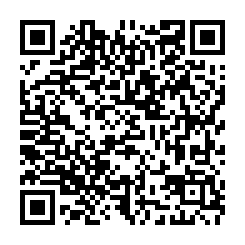 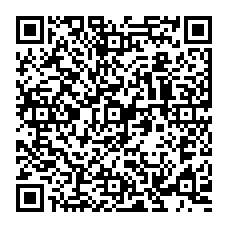 話しかけると翻訳してくれるアプリ（日本語⇄外国語）最新の災害ニュースを英語、中国語、その他の言語で提供するアプリ① Do you understand Japanese?⑧ Comprenez-vous le japonais ?② 您懂日语吗？⑨ Вы понимаете по-японски?③ 會日語嗎？⑩ Bạn có hiểu tiếng Nhật không?④　일본어를 할 줄 압니까?⑪ เข้าใจภาษาญี่ปุ่นหรือไม่⑤ Nakakaintindi ba kayo ng wikang Hapon?⑫ ဂျပန်ဘာသာစကား နားလည်ပါသလား။⑥ Você entende japonês?⑬ Apakah Anda memahami bahasa Jepang?⑦ ¿Entiende japonés?⑭ जापानी भाषा बुझ्नुहुन्छ?① Which language(s) do you speak?⑧ Quelle(s) langue(s) comprenez-vous ?② 您懂什么语言？⑨ Какой язык вы понимаете?③ 會什麼語言?⑩ Bạn biết ngôn ngữ gì?④　어떤 언어를 할 줄 압니까?⑪ เข้าใจภาษาอะไร ?⑤ Anong wika ang inyong naiintindihan?⑫ ဘယ်ဘာသာစကား နားလည်ပါလဲ။⑥ Quais idiomas você entende?⑬ Anda memahami bahasa apa saja?⑦ ¿Qué idioma entiende?⑭ कुन भाषा बुझ्नुहुन्छ?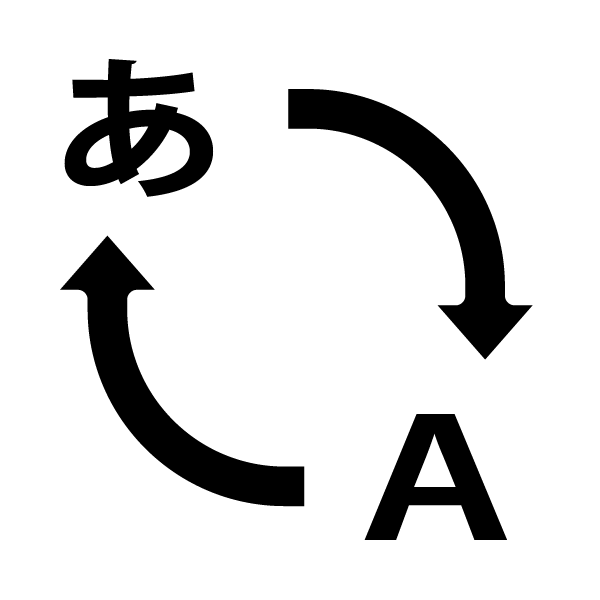 ① Do you use any translation app(s)?② 您是否使用翻译软件(或APP)？③ 有使用翻譯APP嗎？④ 번역 앱을 사용하고 있습니까?⑤ Gumagamit ba kayo ng translation app?①（Reference）Translation apps＜Voice Tra＞＜Voice Tra＞＜Google翻訳＞＜Google翻訳＞②（参考）翻译软件③（參考）翻譯APP④（참고）번역 앱⑤（Sanggunian）Translation App❷ は の スタッフ です❷ は の スタッフ です❸ か っていることは ありますか？❸ か っていることは ありますか？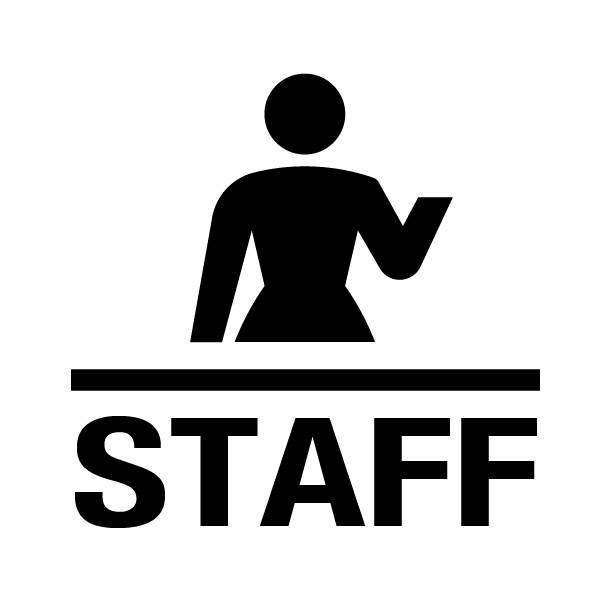 ① I am an evacuation shelter staff
 member.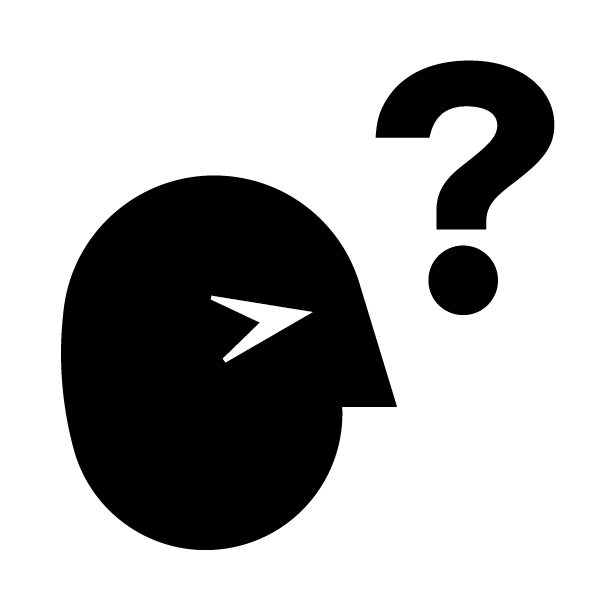 ① Do you have anything that
 troubles you?② 我是避难所的工作人员② 您有什么需要帮助的吗？③ 我是避難所的工作人員③ 有什麼困擾嗎？④ 저는 대피소 직원입니다④ 도와드릴 일 없습니까?⑤ Ako ay kawani ng shelter.⑤ May problema ba kayo?❹ しい ものは ありますか？❹ しい ものは ありますか？❺ カードに  して ください❺ カードに  して ください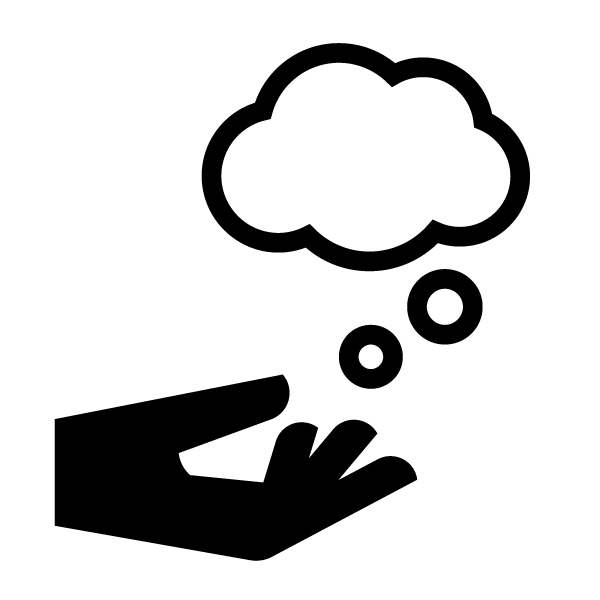 ① Is there anything you want?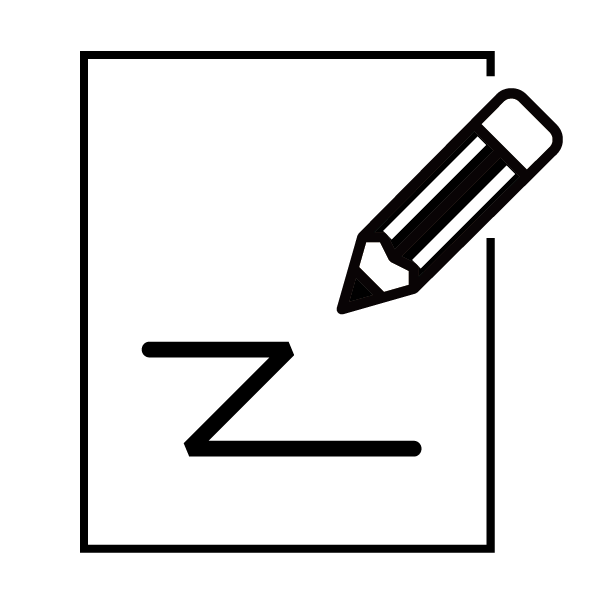 ① Please complete an Evacuee
 Registration Card.② 您需要什么东西？① Please complete an Evacuee
 Registration Card.③ 有什麼想要的嗎？② 请填写避难者登记卡④ 필요하신 거 없습니까?③ 請填寫避難者登記卡⑤ May kailangan ba kayo?④ 피난자 등록 카드를
 작성해주십시오④ 피난자 등록 카드를
 작성해주십시오⑤ Paki-sulatan lamang ang
 refugee registration card.⑤ Paki-sulatan lamang ang
 refugee registration card.❻ うことが できますか？❻ うことが できますか？❼ ったことが あれば に てください❼ ったことが あれば に てください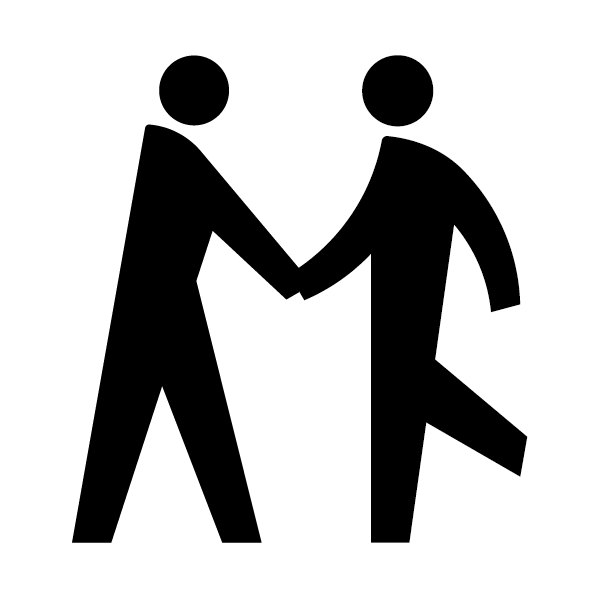 ① Can you help us at the
 evacuation shelter?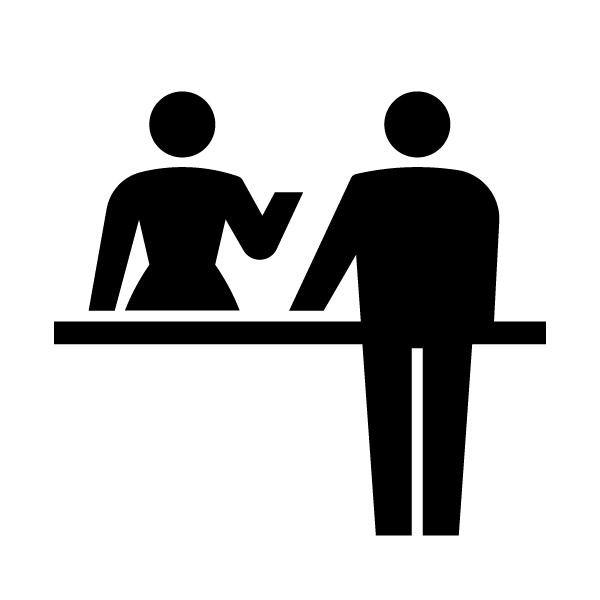 ① When you need help, please
 come to the reception.② 您能帮我们做些什么吗？② 如果遇到困难请到登记处③ 您可以幫忙嗎？③ 如果遇到困難，請到櫃檯來求助④ 대피소 업무를 도와주실 수
 있습니까?④ 도움이 필요하면 접수 창구로
 오십시오⑤ Maaari ba kayong tumulong?⑤ Magtungo lamang po sa aming
 tanggapan kung may problema.❶ べられない ものが あります❶ べられない ものが あります❷ い っている が あります❷ い っている が あります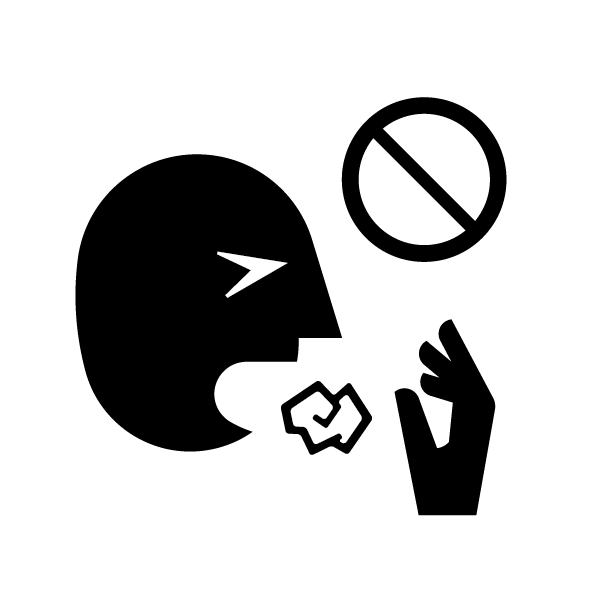 ① I cannot eat certain food(s).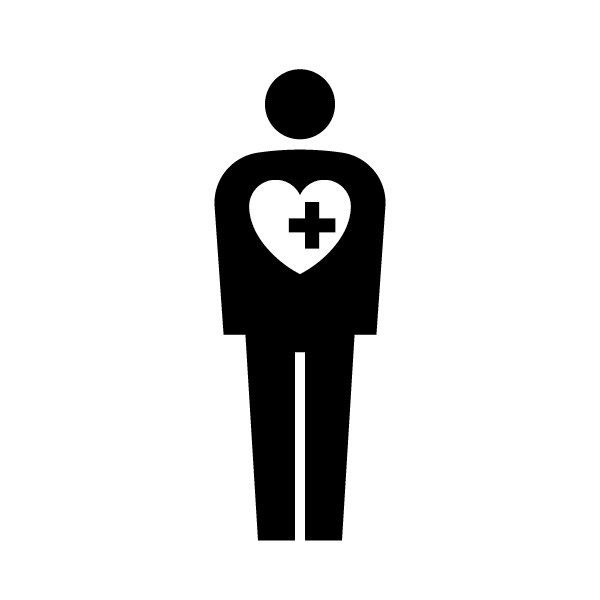 ① I have a chronic illness.② 有不能吃的东西② 您患有慢性疾病吗③ 有不能吃的東西③ 病了很長一段時間了④ 못 먹는 음식이 있습니다④ 장기간 앓고 있는 지병이
 있습니다⑤ May mga pagkain akong hindi
 nakakain.④ 장기간 앓고 있는 지병이
 있습니다⑤ May mga pagkain akong hindi
 nakakain.⑤ May sakit akong matagal nang
 dinaramdam.⑤ May sakit akong matagal nang
 dinaramdam.❸  しています❸  しています❹ が あります❹ が あります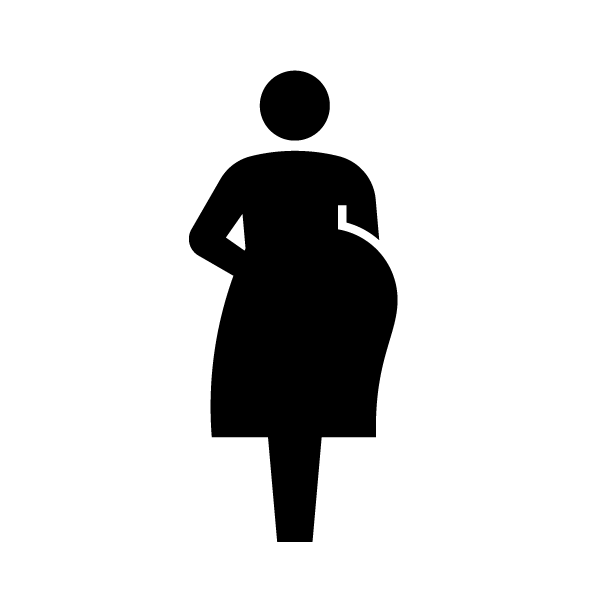 ① I am pregnant.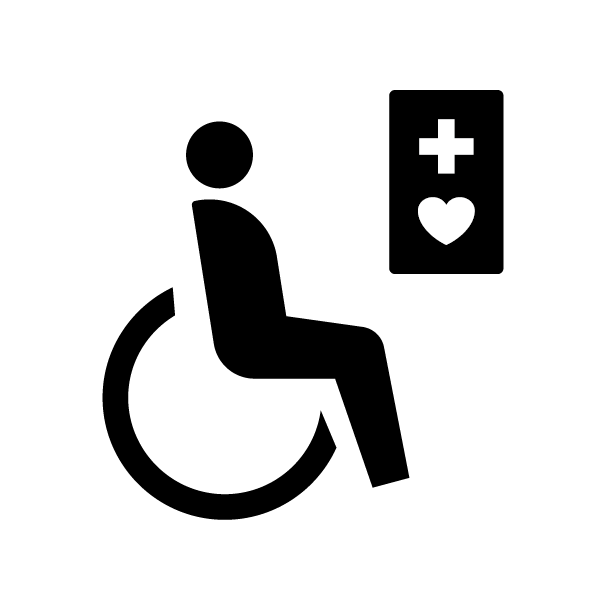 ① I have a disability.② 怀孕中② 残障人士③ 正懷孕著③ 有身（心）障礙④ 임신 중입니다④ 장애를 가지고 있습니다⑤ Nagdadalang-tao ako.⑤ May kapansanan ako.❺ の が いです❺ の が いです❻ おりを したいです❻ おりを したいです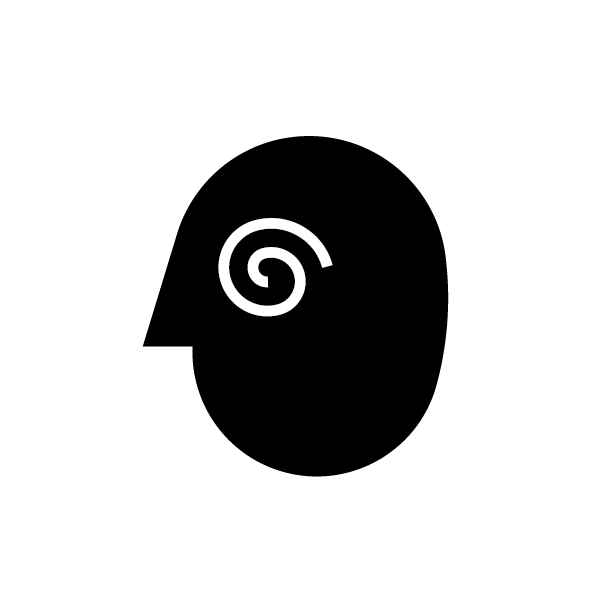 ① I am not well.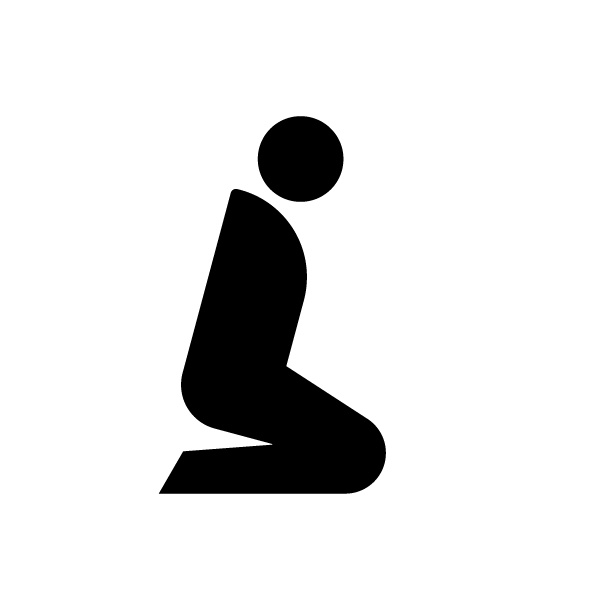 ① I would like to pray.② 身体不适② 想做祷告③ 身體不舒服③ 想祈禱④ 몸 컨디션이 좋지 않습니다④ 기도를 하고 싶습니다⑤ Hindi maganda ang
 pakiramdam ko.⑤ Gusto ko sanang manalangin.⑤ Hindi maganda ang
 pakiramdam ko.❼ を したいです❼ を したいです❽ い を いたいです❽ い を いたいです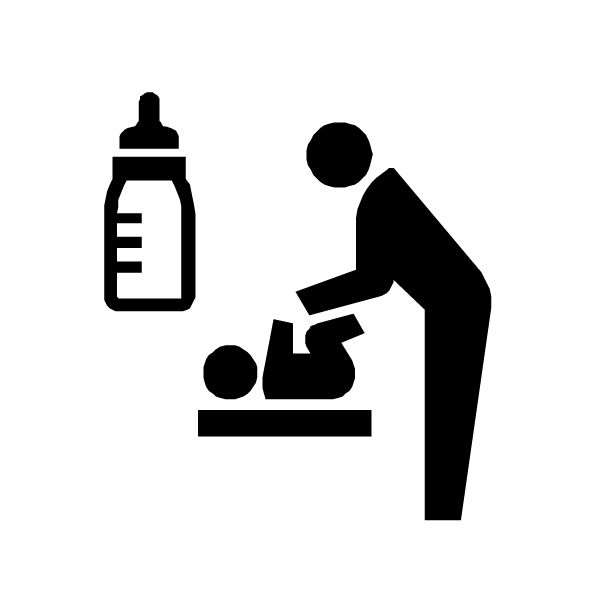 ① I would like to breastfeed/
 bottle feed my baby.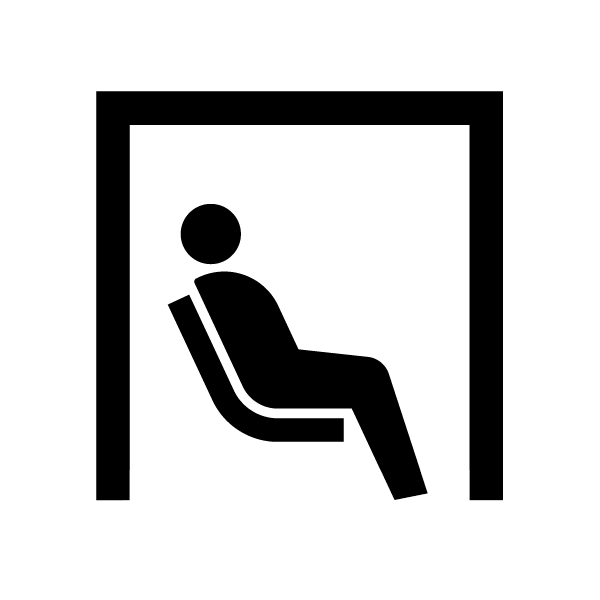 ① I would like to use a private
 room for a short time.② 想给孩子喂奶② 想用一下单间③ 想餵奶③ 想短時間使用私人房間④ 수유를 하고 싶습니다④ 잠깐 독실을 이용하고 싶습니다⑤ Gusto ko sanang magpasuso.⑤ Gusto ko sanang gamitin ang
 pribadong silid sa loob lamang
 ng maikling panahon.⑤ Gusto ko sanang gamitin ang
 pribadong silid sa loob lamang
 ng maikling panahon.❾ ペットを れてきたいです❾ ペットを れてきたいです➓ Wi-Fiを いたいです➓ Wi-Fiを いたいです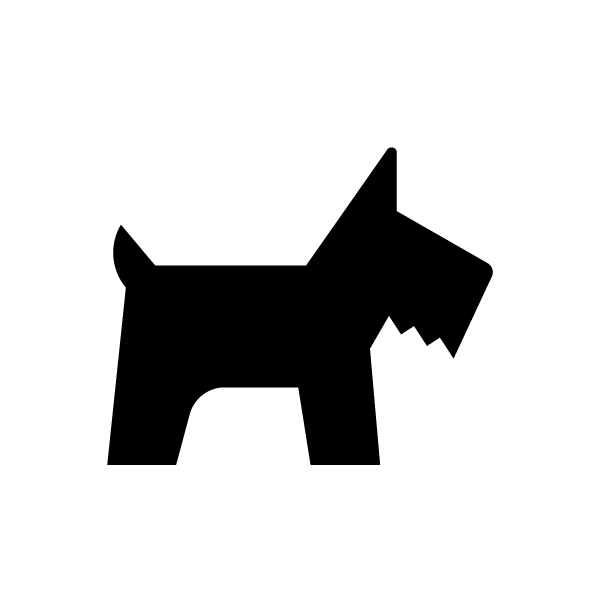 ① I would like to bring my pet(s).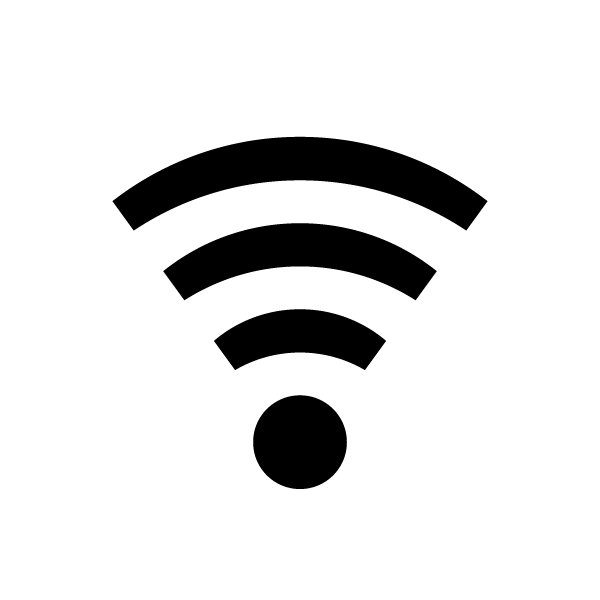 ① I would like to use Wi-Fi.② 允许带宠物吗② 想使用Wi-Fi③ 想帶寵物一起來③ 想用Wi-Fi④ 애완동물을 데려오고 싶습니다④ Wi-Fi를 이용하고 싶습니다⑤ Gusto ko sanang dalhin ang
 aking pet.⑤ Gusto ko sanang gumamit ng
 Wi-Fi.⓫ を したいです⓫ を したいです⓬ に したいです⓬ に したいです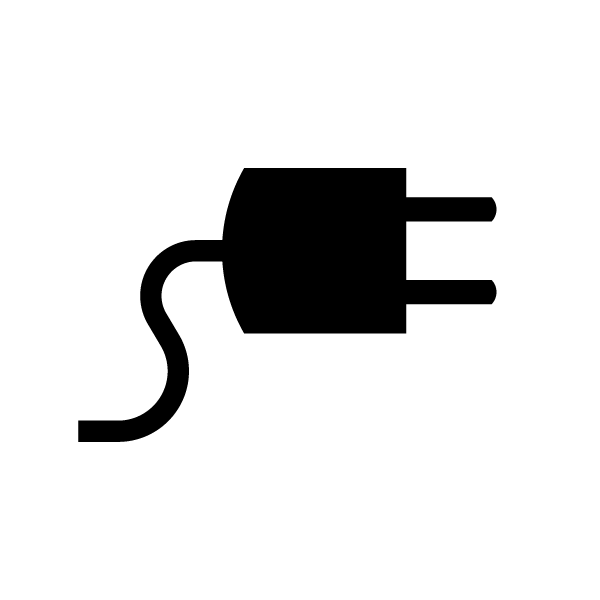 ① I would like to charge my
 mobile phone.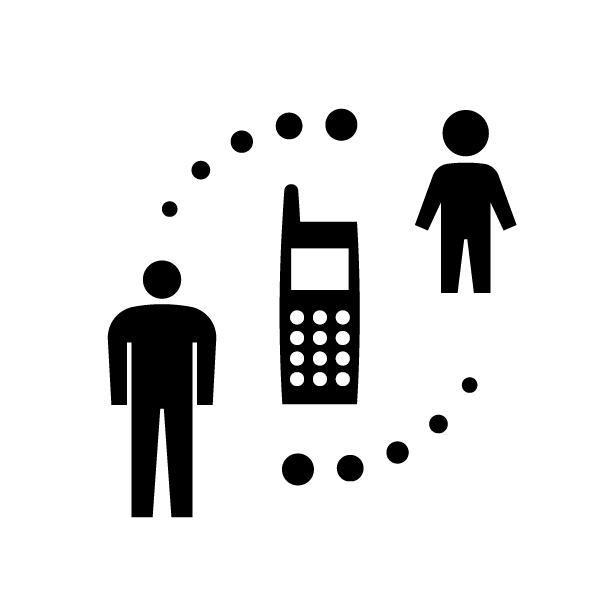 ① I would like to contact my
 family.② 想给手机充电② 想跟家里人联系③ 想給手機充電③ 想和家人聯絡④ 휴대폰을 충전하고 싶습니다④ 가족에게 연락하고 싶습니다⑤ Gusto ko sanang i-charge ang
 aking mobile phone.⑤ Gusto ko sanang kontakin ang
 aking pamilya.⓭ に したいです⓭ に したいです⓮ すぐに  したいです⓮ すぐに  したいです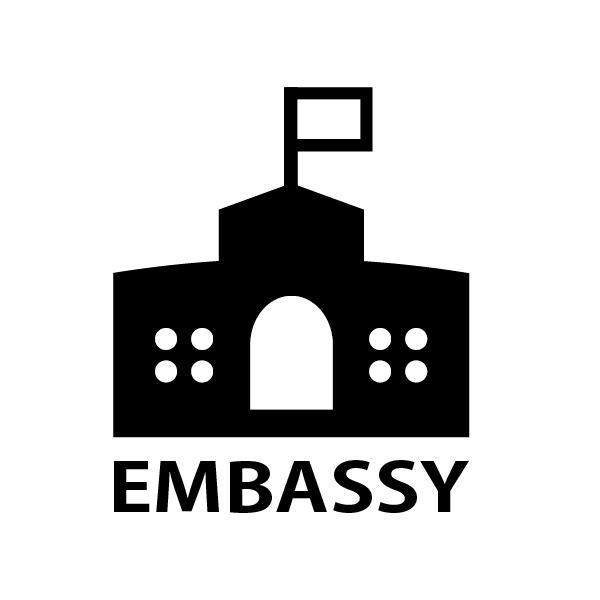 ① I would like to contact my
 embassy.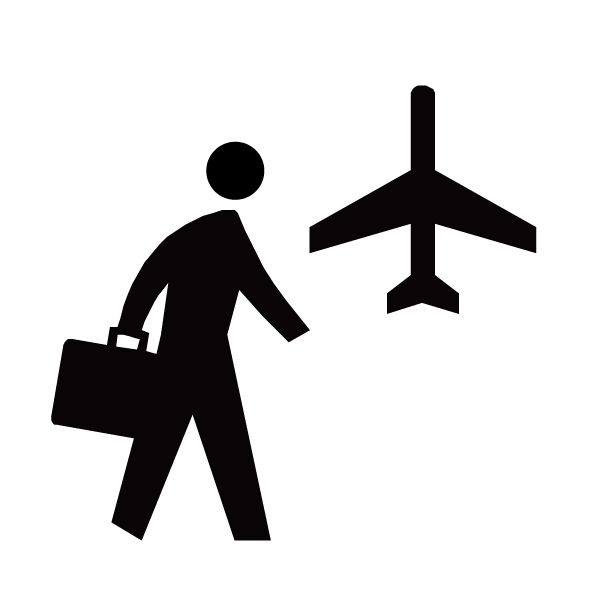 ① I would like to go back to my
 country immediately.② 想跟大使馆联系② 想马上回国③ 想和大使館聯絡③ 想立刻回自己的國家④ 대사관에 연락하고 싶습니다④ 바로 귀국하고 싶습니다⑤ Gusto ko sanang kontakin ang
 aking embahada.⑤ Gusto ko sanang umuwi
 kaagad sa sarili kong bansa.⓯ を りたいです⓯ を りたいです⓰ ◯◯◯が しいです⓰ ◯◯◯が しいです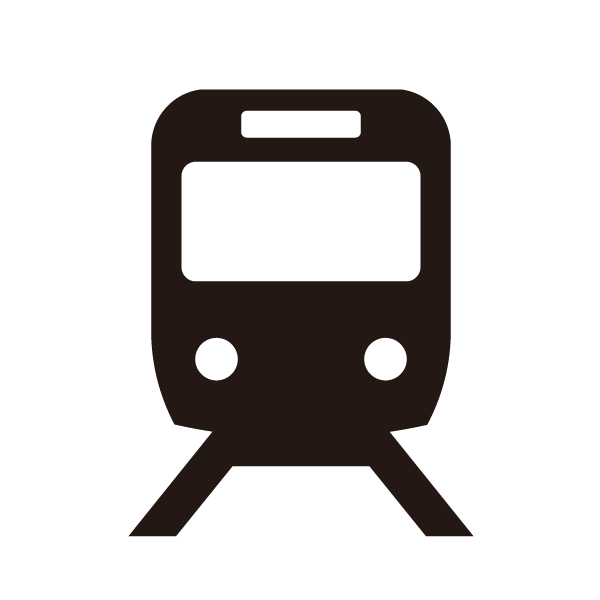 ① I would like to know which
 transportation to use.① I want ○○○.① I would like to know which
 transportation to use.② 需要○○○② 想知道目前可以使用的交通方式③ 想要○○○③ 想知道交通方式④ ○○○가 필요합니다④ 이동방법을 알고 싶습니다⑤ Gusto ko ng ○○○.⑤ Gusto ko sanang malaman
 kung paano lumipat.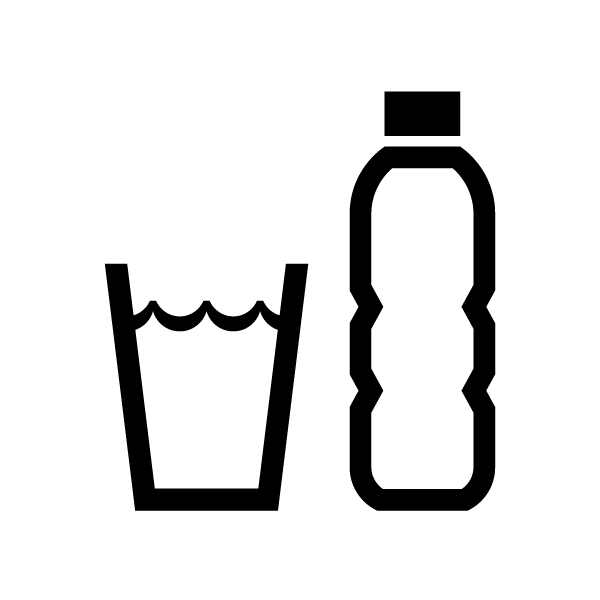 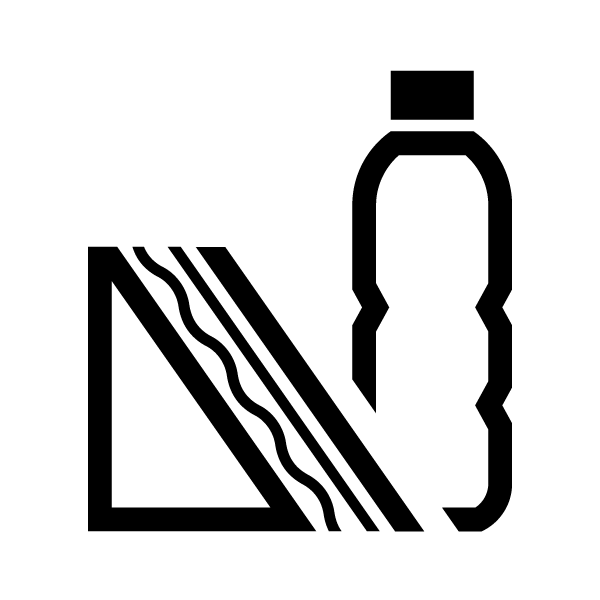 べもの① Water① Food② 水② 食品③ 水③ 食物④ 물④ 먹을 것⑤ Tubig⑤ Pagkain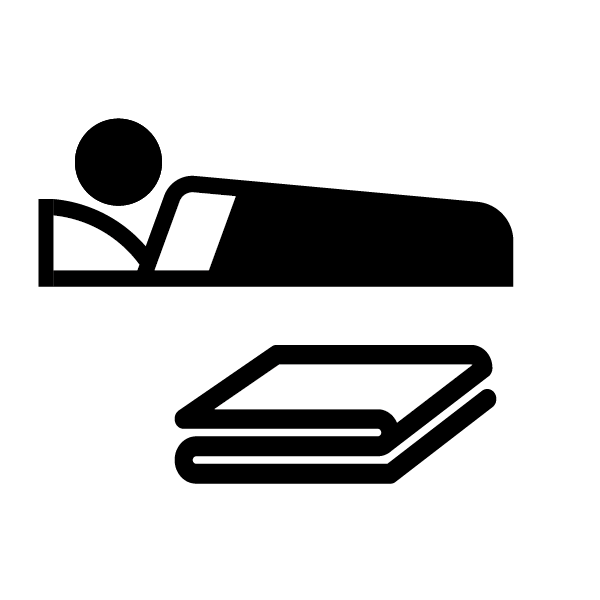 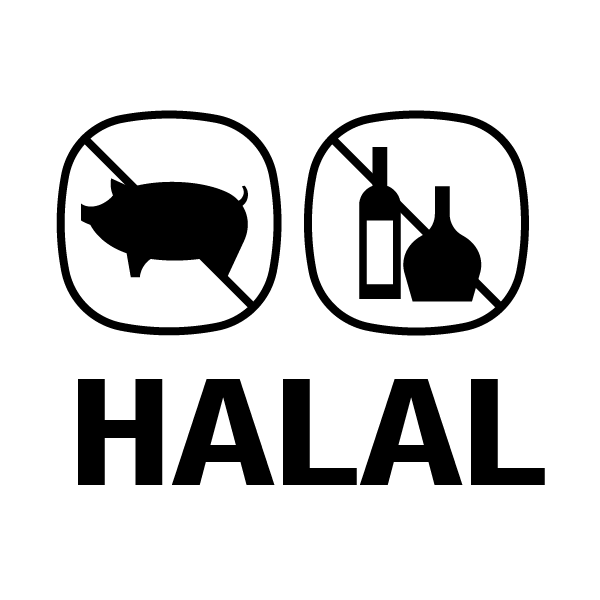 ハラル① Blanket① Halal food② 毯子② 清真食品③ 毯子③ 清真食品④ 담요④ 할랄 식품⑤ Kumot⑤ Halal na Pagkain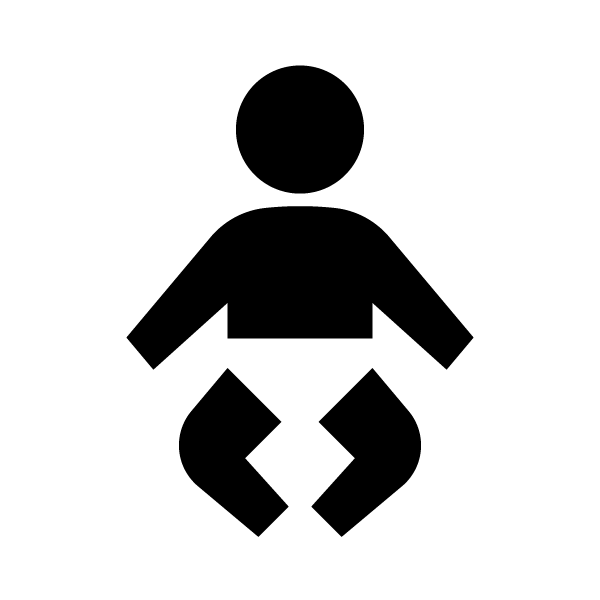 おむつ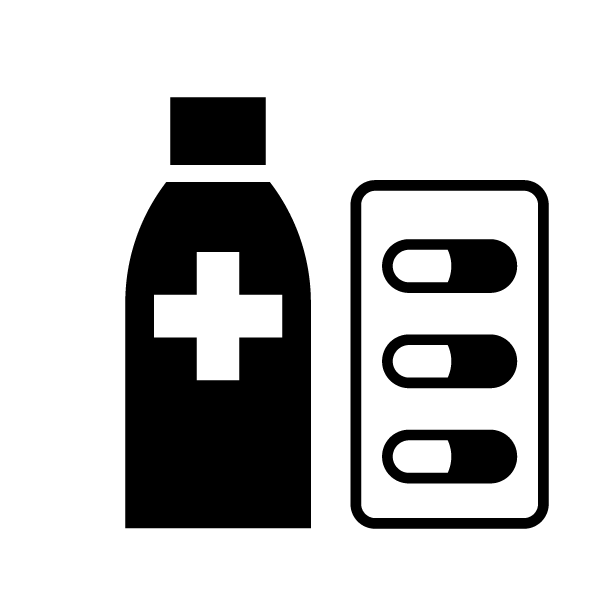 くすり① Diapers① Medicine② 尿不湿② 药③ 尿布③ 藥④ 기저귀④ 약⑤ Diaper⑤ Gamot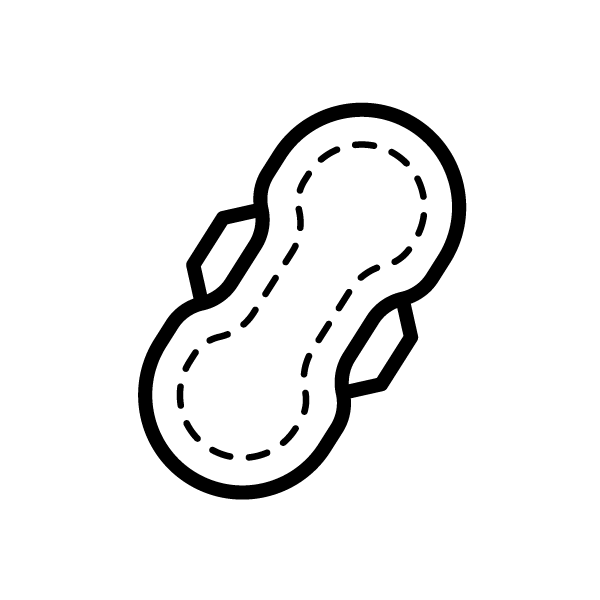 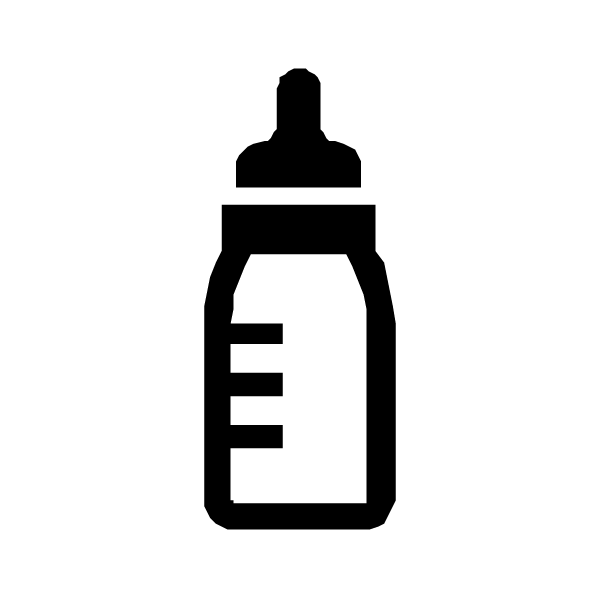 ミルク① Sanitary pads① Baby formula milk② 卫生巾② 婴儿奶粉③ 生理用品③ 奶粉、液體奶④ 생리용품④ 분유, 액상분유⑤ Gamit para sa Regla⑤ Gatas ng Sanggol